20.11.2023                       259-01-03-326В соответствии с подпунктом «н» пункта 2 статьи 11 Федерального закона от 01.10.1994 № 68 «О защите населения и территорий от чрезвычайных ситуаций природного и техногенного характера», пунктом 2 Порядка сбора и обмена в Российской Федерации информации в области защиты населении и территории от чрезвычайных ситуаций природного и техногенного характера, утверждённого постановлением Правительства Российской Федерации от 24.03.1997 № 334 «О порядке сбора и обмена в Российской Федерации информацией в области защиты населения и территории от чрезвычайных ситуаций природного и техногенного характера», подпунктом 3.2. пункта 3 постановления Правительства Пермского края от 18.05.2009 № 301-п «О порядке сбора и обмена информацией в области гражданской обороны, защиты населения и территории от чрезвычайных ситуаций природного и техногенного характера в Пермском крае», администрация Уинского муниципального округа Пермского края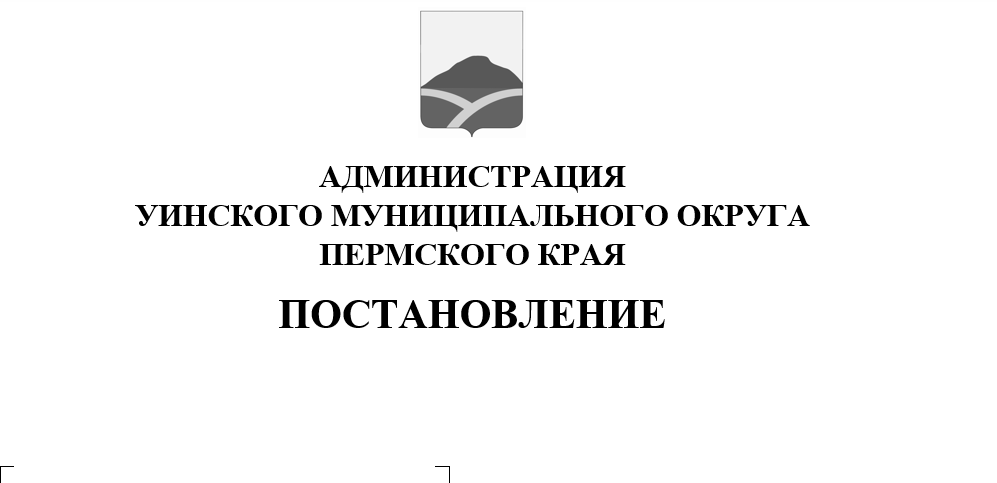 ПОСТАНОВЛЯЕТ:Утвердить прилагаемый Порядок сбора и обмена информацией в области гражданской обороны, защиты населении и территорий от чрезвычайных ситуаций природного и техногенного характера на территории Уинского муниципального округа.Отделу по делам гражданской обороны, чрезвычайных ситуаций и мобилизационной работе администрации Уинского муниципального округа, Муниципальному казенному учреждению «Гражданская защита Уинского муниципального округа Пермского края» через Единую дежурно-диспетчерскую службу и оперативную службу по единому номеру «112» Уинского муниципального округа Пермского края обеспечить сбор, обработку и обмен информацией в области гражданской обороны, защиты населения и территорий от чрезвычайных ситуаций природного и техногенного характера и предоставление информации в Центр управления в кризисных ситуациях Главного управления МЧС России по Пермскому краю, Министерство территориальной безопасности Пермского края, Гражданское казённое учреждение Пермского края «Гражданская защита».Признать утратившими силу:постановление главы администрации Уинского муниципального района Пермского края от 20.11.2009 №630 «О порядке сбора и обмена информацией в области защиты населения от чрезвычайных ситуаций природного и техногенного характера»;постановление администрации Уинского муниципального района от 19.11.2012 №656 «О внесении изменений в постановление главы Администрации Уинского муниципального района Пермского края от 20.11.2009 №630 «О порядке сбора и обмена информацией в области защиты населения от чрезвычайных ситуаций природного и техногенного характера».4. Контроль над исполнением настоящего постановления возложить на начальника отдела по делам гражданской обороны, чрезвычайных ситуаций и мобилизационной работе администрации Уинского муниципального округа 
Л.М. Смирнову. Глава муниципального округа – глава администрации Уинского муниципального округа	       A.Н. ЗелёнкинПриложение к постановлениюадминистрации Уинского муниципального округаот 20.11.2023 № 259-01-03-326Порядоксбора и обмена информацией в области гражданской обороны, защиты
населения и территорий от чрезвычайных ситуаций природного и
техногенного характера на территории Уинского муниципального округаНастоящий Порядок сбора и обмена информацией в области гражданской обороны, защиты населения и территорий от чрезвычайных ситуаций природного и техногенного характера на территории Уинского муниципального округа Пермского края (далее - Порядок) определяет сроки и формы предоставления информации в области гражданской обороны, защиты населения и территорий от чрезвычайных ситуаций природного и техногенного характера на территории Уинского муниципального округа (далее - информация) при угрозе возникновения или возникновении чрезвычайных ситуаций, а также при повседневной деятельности.Понятие «чрезвычайная ситуация», употребляемое в настоящем Порядке, соответствует понятию, установленному Федеральным законом от 21.12.1994 
№ 68-ФЗ «О защите населения и территорий от чрезвычайных ситуаций природного и техногенного характера».В зависимости от назначения информация подразделяется на оперативную и текущую.3.1. К оперативной относится информация, предназначенная для оповещения исполнительных органов государственной власти на территории Уинского муниципального округа, органов управления муниципального звена территориальной подсистемы Единой государственной системы предупреждения и ликвидации чрезвычайных ситуаций Уинского муниципального округа об угрозе возникновения или возникновении чрезвычайных ситуаций на территории Уинского муниципального округа, оценке вероятных последствий чрезвычайных ситуаций и принятии мер по их ликвидации.Оперативную информацию составляют сведения о факте (угрозе) и основных параметрах чрезвычайной ситуации, о первоочередных мерах по защите населения и территорий, ведении аварийно-спасательных и других неотложных работ, о силах и средствах, задействованных для ее ликвидации.Информация об угрозе возникновения или о возникновении чрезвычайных ситуаций на территории Уинского муниципального округа представляется в соответствии с критериями информации о чрезвычайных ситуациях, установленными Министерством Российской Федерации по делам гражданской обороны, чрезвычайным ситуациям и ликвидации последствий стихийных бедствий. Оперативная информация представляется в соответствии с Перечнем оперативных донесений об угрозе возникновения, возникновении и ликвидации чрезвычайных ситуаций на территории Уинского муниципального округа, утверждённого Постановлением Правительства Пермского края от 18.05.2009 
№ 301-п «О порядке сбора и обмена информаций в области гражданской обороны, защиты населения и территорий от чрезвычайных ситуаций природного и техногенного характера в Пермском крае» через Единую дежурно-диспетчерскую службу и оперативную службу по единому номеру «112» Уинского муниципального округа Пермского края.3.2. К текущей информации относится информация о повседневной деятельности Администрации Уинского муниципального округа и организаций независимо от их организационно-правовых форм в области гражданской обороны, защиты населения и территорий от чрезвычайных ситуаций.Текущая информация из Уинского муниципального округа представляется в сроки и по формам, определённым с Перечнем плановых донесений муниципальных районов, муниципальных и муниципальных округов Пермского края, утверждённого Постановлением Правительства Пермского края от 18.05.2009 № 301-п «О порядке сбора и обмена информаций в области гражданской обороны, защиты населения и территорий от чрезвычайных ситуаций природного и техногенного характера в Пермском крае».Оплата услуг связи для передачи информации производится в порядке, установленном законодательством Российской Федерации.